PROFILE------------------------------------------------------------------------------------------------------------------------------Dr. Sujoy Kumar Mojumdar is currently working as an Assistant Professor of Economics at Raiganj University, West Bengal. Prior to joining his current position, he had worked at the National Institute of Urban Affairs (NIUA), New Delhi, Indian Institute of Mass Communication (IIMC), National Council of Applied Economic Research (NCAER), New Delhi, National Institute of Health and Family Welfare (NIH&FW) and Siliguri Jalpiguri Development Authority (SJDA). He also taught under Graduate Economics at the University of North Bengal, University of Delhi (DU) and Indra Gandhi National Open University (IGNOU). His research interests are broadly in the areas of Development Economics, Macro Economics, Labour Economics and issues related to Health Economics. He is currently teaching Economics at the UG, PG and M.Phil Level.QUALIFICATIONS ------------------------------------------------------------------------------------------------------------------------------PhD     (Economics)                      Jawaharlal Nehru University                                        2012                                            M.Phil (Economics)                      University of North Bengal                                          2002                                                     MA     (Economics)                      University of North Bengal                                           1998Areas of Interest/ Specialization  --------------------------------------------------------------------------------------------------------------------Public Economics. Development Economics, Health Economics, Labour & Research Methodology RECENT PUBLICATIONS(A). Refereed JournalsMojumdar S K and S Ray (2013) “Viability of Regional Rural Banks in India in the Post- reform Period: A Temporal Analysis of their Financial Performance” Indian Journal of Regional Science, December , Volume XXXXV, Number 2, ISSN, 0046-9017 Mojumdar S K (2015): Untreated Morbidity and Health care Demand among the Slum Dwellers: A case study of Urban centers in West Bengal.  Journal of Health and Population: Perspectives & Issues@ National Institute of Health and Family Welfare. Government of India.  Volume .38, No. 1 & 2. January-June  2015,  ISSN: 0253-6803 Mojumdar S K (2015): Trends in Maternal care Utilization in Urban India: A Temporal Analysis. Environment and Urbanization Asia.  Volume. 6, No. 2, September 2015 ISSN: 0975-4253 @ Sage Publication. USA  Mojumdar S.K (2015):  Access to Medical Facilities among the Slum dwellers:  A Case Study of Select Towns/Cities in West Bengal. India, Indian Journal of Regional Sciences.  Volume 47 and Number 02.  December.  ISSN: 0046-9017,  Mojumdar S K (2016).Financial burden of health care and catastrophic expenditure among urban households in India: Evidence from different rounds of NSSJournal of Social and Economic Studies, @ A N Sinha Institute of Social Studies. Patna. Vol. XXVI Number .1 & 2. ISSN:  377-508  Mojumdar S K (2017):  Public Retreat and Changing Access to Inpatient Hospital Care in West Bengal. Journal of Health Management. IIMR University. @ Sage Publication. USA . Vol.19. No. 3, July-September, ISSN: 09720634 Mojumdar S.K (2017). Socio economic disparities in utilization of   maternal health care services in rural India. Journal of Economic & Social Development @Institute of Social and Economic Development. Ranchi. Vol.XIII. No.01, January- June, ISSN. 0973-886XMojumdar S K (2018):  Determinants of health service utilization by urban households in India: a multivariate analysis of NSSO case level data. Journal of Health Management. IIMR University. @ Sage publication. USA Volume 20 Number 2 (April-June,).  ISSN. 09720634 (In  Press)B. Official reports, Working papers, surveys, etc.Bhide S ,Gobindan A,  Bandyapadhyay  S, Mondal S K, Joshi L.Ahuja V.P ,Mondira  Bhattacharya and  Mojumdar S K. (2013)  “Agricultural Outlook and Situation Analysis Reports” Quarterly Agricultural Outlook Reports.  April-June 2013. http://agrioutlookindia.ncaer.org/publications-detail.html Bhide S ,Gobindan A,  Bandyapadhyay  S, Mondal S K, Joshi L.Ahuja V.P ,Mondira  Bhattacharya and  Mojumdar S K.. (2013)  “Agricultural Outlook and Situation Analysis Reports” Quarterly Agricultural Outlook Reports.  April-June 2013. http://agrioutlookindia.ncaer.org/publications-detail.htmlBhide S ,Gobindan A,  Bandyapadhyay  S, Mondal S K, Joshi L.Ahuja V.P ,Mondira  Bhattacharya and  Mojumdar S K.. (2013)  “Agricultural Outlook and Situation Analysis Reports” Quarterly Agricultural Outlook Reports.  January-March  2013. http://agrioutlookindia.ncaer.org/publications-detail.htmlBhide S ,Gobindan A,, Mondal S K, Joshi L.Ahuja V.P ,Mondira  Bhattacharya and  Mojumdar S K. (2013)  “Agricultural Outlook and Situation Analysis Reports” First Semi Annual Medum Term Agricultural Outlook Reports.  February 2013. http://agrioutlookindia.ncaer.org/publications-detail.htmlBhide S ,Gobindan , Mondal S K, Joshi L.Ahuja V.P ,Mondira  Bhattacharya,Rajesh Kumar  and  Mojumdar S K. (2013)  “Agricultural Outlook and Situation Analysis Reports” Quarterly Agricultural Outlook Reports.  October-December 2012. http://agrioutlookindia.ncaer.org/publications-detail.htmlBhide S.,Gobindan A, Mondal S K,Rajesh Kumar.Ahuja V.P and  Mojumdar S K. (2012)  “Agricultural Outlook and Situation Analysis Reports” Quarterly Agricultural Outlook Reports. July-September, 2012. http://agrioutlookindia.ncaer.org/publications-detail.htmlBhide S.,Gobindan A, Mondal S K, Sarkar S. Ahuja V.P and  Mojumdar S K. (2012)  “Agricultural Outlook and Situation Analysis Reports” Quarterly Agricultural Outlook Reports. April-June , 2012  http://agrioutlookindia.ncaer.org/publications-detail.htmlSEMINAR / WORKSHOPS ATTENDED/ PRESENTEDPresented paper “Viability of Regional Rural Banks in the Post Liberalization Period in India” in a workshop on “Research Methodology & Training in Economics” held at the University of North Bengal from 22nd to 23rd March, 2002.Darjeeling.West Bengal.Attended International workshop on Impact Evaluation and Survey Methods workshop March 11-21, 2013. World Bank and NCAER. New DelhiAttended 55th Annual Conference:  Indian Society of Labour Economics, 16-18 December, 2013.  Jawaharlal Nehru University, New DelhiPresented   paper in 12th Annual conference of   IASSH on “Health Gender and Development “Multidisciplinary perspectives” held at the University of Lucknow, 21- 23 November 2014.Presented   paper in Fourth Conference of Indian Health Economics and Policy Association (IHEPA) on “Health System Strengthening and Reforms in India: Retrospect and Prospect”    held at the Department of Economics, University of Rajasthan, Jaipur, 13-14 February 2015. Attended   21st  University  Level Workshop on “Training  in Research Methodology and Application”   held  at the  Department of Economics ,  North Bengal  University  on 27th -28th March, 2015Attended  in the UGC  23rd Orientation Programme at UGC Human Resource Development Centre (HRDC)  at University of North Bengal, West Bengal held during  30th July-26 August 2015Presented a paper at the International Conference on Issues on Regional Development held at the University of Burdwan. West Bengal during  15-16 September 2015Presented a paper at a National Seminar on “Health care, Women Empowerment and Rural Development in India” held at A K Dasgupta Centre for Planning and Development. Department of Economics and Politics, Visva-Bharati, Santiniketan West Bengal during 20-21 November 2015. Paper presented at the International Seminar on “Raiganj University: Challenges and Opportunities” sponsored by the Department of Higher Education, Government of West Bengal held at Raiganj University. West Bengal 14-15 March 2016  Paper presented at the National Seminar on Contemporary Development Issues, organized by Department of Economics, Raiganj University. West Bengal  March 19-20 , 2016Paper presented at National Seminar on Development Perspectives for India: Emerging Issues and Challenges held at the Department of Economics, Raiganj University. West Bengal 27th   March 2017. Organized  a National Seminar as Joint Secretary  on Contemporary Development Issues at the Department of Economics , Raiganj University  during 14-15 March 2016Organized a National Seminar as Joint Secretary on Development Perspectives for India: Emerging Issues and Challenges at the Department of Economics, Raiganj University. West Bengal held on 27th   March 2017. 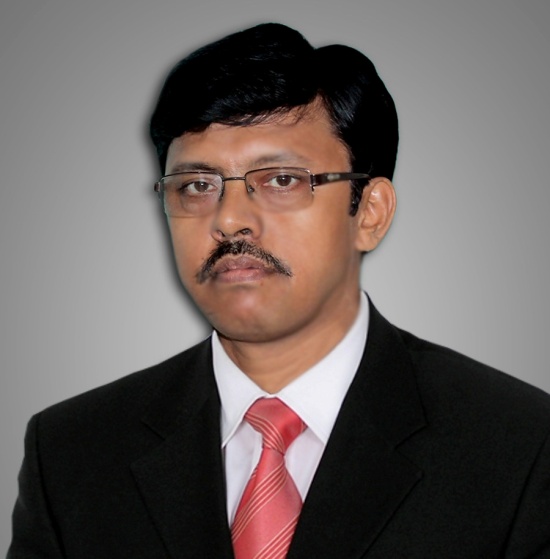      Dr.Sujoy Kumar Mojumdar      Assistant Professor 
      Department of Economics       RAIGANJ UNIVERSITY      RAIGANJ-733134.       West Bengal. India       Tel. +91-9475484126      Email.  skmojumdar@ gmail.com